SAMPLE LETTER (Please edit the following letter to make it more personal. Be sure to edit the sections in green text that include instructions. You can also email your comments to DNR-ParksAndRecreation@Michigan.gov)March xx, 2023Ron Olson, Chief, Parks and Recreation DivisionDepartment of Natural Resources
Executive Division
P.O. Box 30028
Lansing, MI 48909Dear Chief Olson,Thank you for applying and congratulations for being awarded $5 million to expand the Keweenaw Tip. It is understood that the Parks and Recreation Division will be responsible for this new land as well as existing land, and that you are beginning a planning process for the greater Keweenaw Tip later this year.The purpose of this letter is to encourage you to do more to secure all of the approximately 25,600 acres currently at risk under temporary ownership. The Parks and Recreation Division should create a world-class model for outdoor recreation, conservation, and economic thriveability at the Keweenaw Tip.Add a sentence saying whether you are a Michigan resident or recreate in Keweenaw (non-Michigan residents are encouraged to send in letters if they recreate in the Keweenaw).Michigan has a unique opportunity to add approximately 25,000+ acres to its existing DNR-owned Keweenaw Tip public land at the north end of Keweenaw County. This land is the backbone of Keweenaw’s tourism economy. It provides a recreation area for residents and visitors from throughout Michigan, the fifty states and many other countries. This land contains significant segments of trail systems for motorized and human-powered sports. It supports many types of outdoor recreation from hunting, fishing, snowmobiling, skiing and camping, to bird watching, cycling, and berry picking. It contains significant and unique geological and cultural history. This land protects a mosaic of native ecosystems, native species, and is a corridor for migratory birds, bats, and insects. Businesses in Keweenaw and nearby counties depend on keeping this land intact and open for recreation for their health and that of the rural communities where they are located. Keeping this land together under State ownership would improve the quality of life and economy of the Keweenaw, not only for residents, but for the thousands of visitors that spend their time and money here each and every season.The Nature Conservancy (TNC) borrowed money to secure this 25,000+ acres with a goal of divesting it in 3-5 years. Now is the time for the DNR to establish a purchase agreement for this land. A map enclosed for your use shows the available at risk land the State should acquire in red.As a community, we believe the most critical step at this time is for the DNR and the State to dedicate resources to acquire as much of this land as possible. This would prevent fragmentation, secure public access in perpetuity, and serve as a beacon for future large-scale, community-led public land efforts in the State of Michigan and beyond. This moment is critical for the Keweenaw Tip Recreation Area and we need your help! Please bring your leadership and experience to do everything in your power to develop and implement a plan to accomplish this expansion of the Keweenaw Tip Recreation Area under DNR ownership.Thank you for your consideration and support.Sincerely, Name AddressPhone EmailSAMPLE LETTER (Please edit the following letter to make it more personal. Be sure to edit the sections in green text that include instructions. You can also email your comments to DNR-Director@Michigan.gov)March xx, 2023Director Shannon LottDepartment of Natural Resources
Executive Division
P.O. Box 30028
Lansing, MI 48909Dear Director Lott,It is wonderful that the DNR Parks and Recreation Division has been awarded $5 million from the MNRTF to expand the Keweenaw Tip. This is a great first step, but there is more the DNR should do to best serve the people of Michigan.The purpose of this letter is to ask you to provide leadership for the DNR to secure all of the approximately 25,600 acres currently at risk under temporary ownership. The Michigan DNR should create a world-class model for outdoor recreation, conservation, and economic thriveability at the Keweenaw Tip.Add a sentence saying whether you are a Michigan resident or recreate in Keweenaw (non-Michigan residents are encouraged to send in letters if they recreate in the Keweenaw).Michigan has a unique opportunity to add approximately 25,000+ acres to its existing DNR-owned Keweenaw Tip public land at the north end of Keweenaw County. This land is the backbone of Keweenaw’s tourism economy. It provides a recreation area for residents and visitors from throughout Michigan, the fifty states, and many other countries. This land contains significant motorized and human-powered trail systems. It supports many types of outdoor recreation from hunting, fishing, snowmobiling, skiing and camping, to bird watching, cycling, and berry picking. It contains significant and unique geological and cultural history. This land protects a mosaic of native ecosystems, native species, and is a corridor for migratory birds, bats, and insects. Businesses in Keweenaw and nearby counties depend on keeping this land intact and open for recreation for their health and that of the rural communities where they are located. Keeping this land together under State ownership would improve the quality of life and economy of the Keweenaw, not only for residents, but for the thousands of visitors that spend their time and money here each and every season.The Nature Conservancy (TNC) borrowed money to secure this 25,000+ acres with a goal of divesting it in 3-5 years. Now is the time for the DNR to establish a purchase agreement for this land. A map enclosed for your use shows the available at risk land the State should acquire in red.As a community, we believe the most critical step at this time is for the DNR and the State to dedicate resources to acquire as much of this land as possible. This would prevent fragmentation, secure public access in perpetuity, and serve as a beacon for future large-scale, community-led public land efforts in the State of Michigan and beyond. This moment is critical for the Keweenaw Tip Recreation Area and we need your help! Please bring your leadership and experience to do everything in your power to develop and implement a plan to accomplish this expansion of the Keweenaw Tip Recreation Area under DNR ownership.Thank you for your consideration and support!Sincerely, Name AddressPhone EmailSAMPLE LETTER (Please edit the following letter to make it more personal. Be sure to edit the sections in green text that include instructions. You can also email your comments to whitcombs@michigan.gov)March xx, 2023Deputy Director Scott WhitcombDepartment of Natural Resources
Executive Division
P.O. Box 30028
Lansing, MI 48909Dear Deputy Director Whitcomb, Thank you for applying and congratulations for being awarded $5 million to expand the Keweenaw Tip. Your former role as land strategist for the DNR was instrumental in taking this first major step.The purpose of this letter is to encourage you to do more to secure all of the approximately 25,600 acres currently at risk under temporary ownership. The Michigan DNR should create a world-class model for outdoor recreation, conservation, and economic thriveability at the Keweenaw Tip.Add a sentence saying whether you are a Michigan resident or recreate in Keweenaw (non-Michigan residents are encouraged to send in letters if they recreate in the Keweenaw).Michigan has a unique opportunity to add approximately 25,000+ acres to its existing DNR-owned Keweenaw Tip public land at the north end of Keweenaw County. This land is the backbone of Keweenaw’s tourism economy. It provides a recreation area for residents and visitors from throughout Michigan, the fifty states, and many other countries. This land contains significant motorized and human-powered trail systems. It supports many types of outdoor recreation from hunting, fishing, snowmobiling, skiing and camping, to bird watching, cycling, and berry picking. It contains significant and unique geological and cultural history. This land protects a mosaic of native ecosystems, native species, and is a corridor for migratory birds, bats, and insects. Businesses in Keweenaw and nearby counties depend on keeping this land intact and open for recreation for their health and that of the rural communities where they are located. Keeping this land together under State ownership would improve the quality of life and economy of the Keweenaw, not only for residents, but for the thousands of visitors that spend their time and money here each and every season.The Nature Conservancy (TNC) borrowed money to secure this 25,000+ acres with a goal of divesting it in 3-5 years. Now is the time for the DNR to establish a purchase agreement for this land. A map enclosed for your use shows the available at risk land the State should acquire in red.As a community, we believe the most critical step at this time is for the DNR and the State to dedicate resources to acquire as much of this land as possible. This would prevent fragmentation, secure public access in perpetuity, and serve as a beacon for future large-scale, community-led public land efforts in the State of Michigan and beyond. This moment is critical for the Keweenaw Tip Recreation Area and we need your help! Please bring your leadership and experience to do everything in your power to develop and implement a plan to accomplish this expansion of the Keweenaw Tip Recreation Area under DNR ownership.Thank you for your consideration and support.Sincerely, Name AddressPhone EmailSAMPLE LETTER (Please edit the following letter to make it more personal. Be sure to edit the sections in green text that include instructions. You can also email your comments to EGLE-Assist@Michigan.gov)March xx, 2023Director Dan EichingerDepartment of Environment, Great Lakes, and Energy (EGLE)Constitution Hall
525 West Allegan Street
P.O. Box 30473
Lansing, MI 48909-7973Dear Director Eichinger, It is wonderful that the DNR Parks and Recreation Division has been awarded $5 million from the MNRTF to expand the Keweenaw Tip under your leadership as the Director of the DNR. This is a great first step, but there is more that the State of Michigan should do to best serve the people of Michigan.The purpose of this letter is to ask you to provide leadership as Director of EGLE to secure all of the approximately 25,600 acres currently at risk under temporary ownership. Michigan should create a world-class model for outdoor recreation, conservation, and economic thriveability at the Keweenaw Tip.Add a sentence saying whether you are a Michigan resident or recreate in Keweenaw (non-Michigan residents are encouraged to send in letters if they recreate in the Keweenaw).Michigan has a unique opportunity to add approximately 25,000+ acres to its existing DNR-owned Keweenaw Tip public land at the north end of Keweenaw County. This land is the backbone of Keweenaw’s tourism economy. It provides a recreation area for residents and visitors from throughout Michigan, the fifty states, and many other countries. This land contains significant motorized and human-powered trail systems. It supports many types of outdoor recreation from hunting, fishing, snowmobiling, skiing and camping, to bird watching, cycling, and berry picking. It contains significant and unique geological and cultural history. This land protects a mosaic of native ecosystems, native species, and is a corridor for migratory birds, bats, and insects. Businesses in Keweenaw and nearby counties depend on keeping this land intact and open for recreation for their health and that of the rural communities where they are located. Keeping this land together under State ownership would improve the quality of life and economy of the Keweenaw, not only for residents, but for the thousands of visitors that spend their time and money here each and every season.The Nature Conservancy (TNC) borrowed money to secure this 25,000+ acres with a goal of divesting it in 3-5 years. Now is the time for the DNR to establish a purchase agreement for this land. A map enclosed for your use shows the available at risk land the State should acquire in red.As a community, we believe the most critical step at this time is for the State to dedicate resources to acquire as much of this land as possible. This would prevent fragmentation, secure public access in perpetuity, and serve as a beacon for future large-scale, community-led public land efforts in the State of Michigan and beyond. This moment is critical for the Keweenaw Tip Recreation Area and we need your help! Please bring your leadership and experience to do everything in your power to develop and implement a plan to accomplish this expansion of the Keweenaw Tip Recreation Area under DNR/State of Michigan ownership.Thank you for your consideration and leadership.Sincerely, Name AddressPhone EmailSAMPLE LETTER (Please edit the following letter to make it more personal. Be sure to edit the sections in green text that include instructions. You can also submit your comments online, including attachments [such as the Call to Action map] at https://somgovweb.state.mi.us/GovRelations/ContactGovernor.aspx)March xx, 2023Governor Gretchen WhitmerP.O. Box 30013Lansing, MI 48909Dear Governor Whitmer:The purpose of this letter is to ask you to provide leadership for the DNR to secure all of the approximately 25,600 acres currently at risk under temporary ownership at the Keweenaw Tip. The Michigan DNR should create a world-class model for outdoor recreation, conservation, and economic thriveability at the Keweenaw Tip for citizens of Michigan, visitors, and posterity.You have provided great leadership in expanding funding and resources for conservation and outdoor recreation throughout Michigan. It is wonderful that the DNR Parks and Recreation Division has been awarded $5 million from the MNRTF to expand the Keweenaw Tip. This is a great first step, but there is more the State of Michigan should do to best serve the people of Michigan.Add a sentence saying whether you are a Michigan resident or recreate in Keweenaw (non-Michigan residents are encouraged to send in letters if they recreate in the Keweenaw).Michigan has a unique opportunity to add approximately 25,000+ acres to its existing DNR-owned Keweenaw Tip public land at the north end of Keweenaw County. This land is the backbone of Keweenaw’s tourism economy. It provides a recreation area for residents and visitors from throughout Michigan, the fifty states, and many other countries. This land contains significant motorized and human-powered trail systems. It supports many types of outdoor recreation from hunting, fishing, snowmobiling, skiing and camping, to bird watching, cycling, and berry picking. It contains significant and unique geological and cultural history. This land protects a mosaic of native ecosystems, native species, and is a corridor for migratory birds, bats, and insects. Businesses in Keweenaw and nearby counties depend on keeping this land intact and open for recreation for their health and that of the rural communities where they are located. Keeping this land together under State ownership would improve the quality of life and economy of the Keweenaw, not only for residents, but for the thousands of visitors that spend their time and money here each and every season.The Nature Conservancy (TNC) borrowed money to secure this 25,000+ acres with a goal of divesting it in 3-5 years. Now is the time for the DNR to establish a purchase agreement for this land. A map enclosed for your use shows the available at risk land the State should acquire in red.As a community, we believe the most critical step at this time is for the State to dedicate resources to acquire and own as much of this land as possible. This would prevent fragmentation, secure public access in perpetuity, and serve as a beacon for future large-scale, community-led public land efforts in the State of Michigan and beyond. Please do everything in your power to accomplish this expansion of the Keweenaw Tip Recreation Area under DNR ownership.  Thank you for your leadership and support!Sincerely, Name AddressPhone Email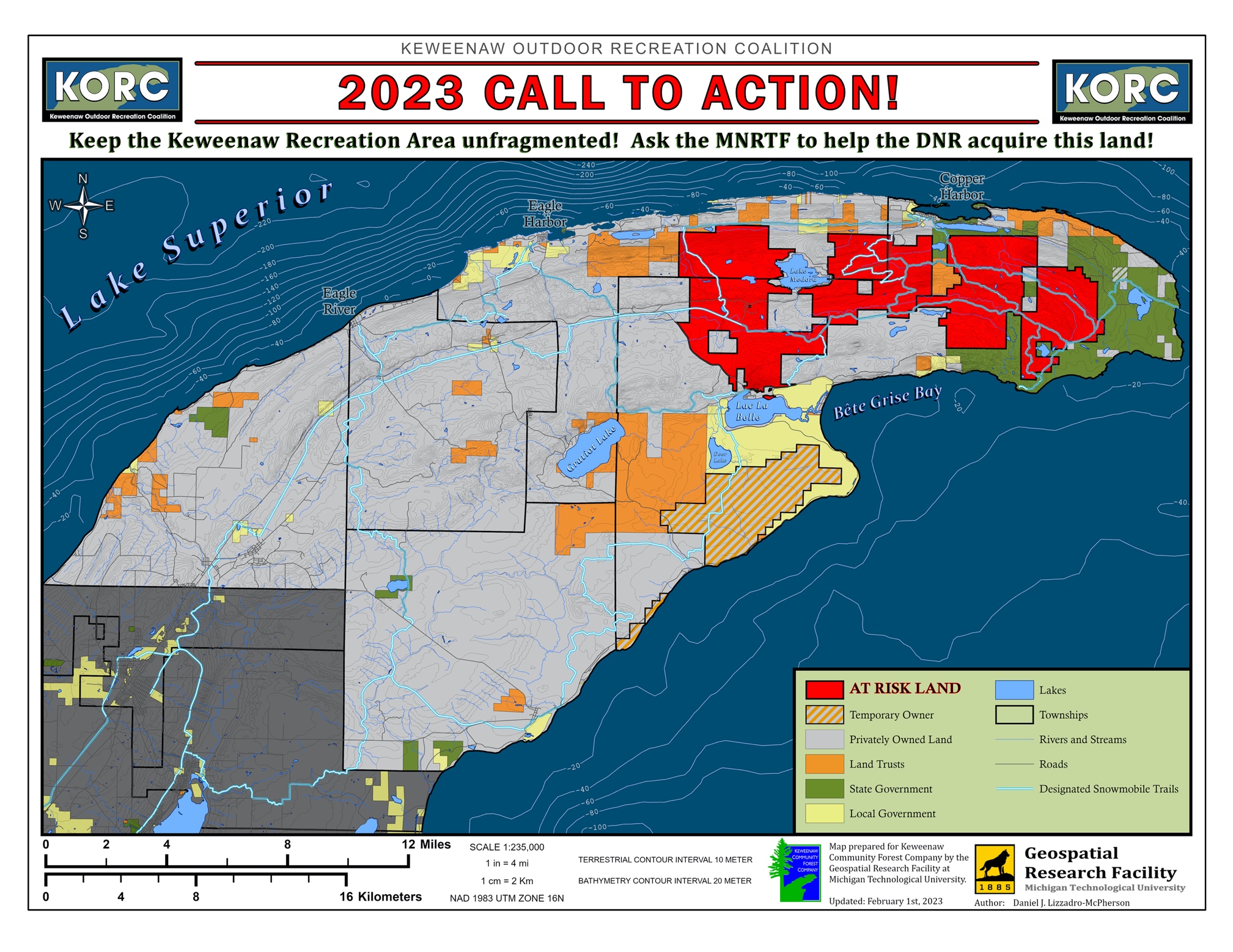 